Oznámenípodle § 51 odst. 1 písm. a) a b) a odst. 2 písm. a) zákona č. 326/2004 Sb. o rostlinolékařské péči a o změně některých souvisejících zákonů, v platném znění, § 9 a § 10 vyhlášky č. 327/2012 Sb., o ochraně včel, zvěře, vodních organismů a dalších necílových organismů při použití přípravků na ochranu rostlinOznamuji tímtoa) aplikaci přípravku nebezpečného nebo zvlášť nebezpečného pro včely     místně příslušnému obecnímu úřadu (nejpozději 48 hodin před aplikací)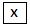      dotčeným chovatelům včel (majitelé včelstev v dosahu 5 km od hranic ošetřovaného pozemku nejpozději 48 hodin před aplikací)b) aplikaci přípravku pro hubení hlodavců (rodenticidy) na pozemku, který je součásti honitbyoprávněnému uživateli honitby (nejpozději 3 dny před zahájením aplikace)Ústřednímu kontrolnímu a zkušebnímu ústavu zemědělskému (ÚKZÚZ) (nejpozději 3 dny před zahájením aplikace)1)	Uživatel pozemku - ošetřovatel porostu (p.o. - název firmy, sídlo,  IČ; f.o. - jméno, příjmení, adresa, datum narození):          Zemědělské družstvo Hnojice          Hnojice 186, 785 01 Šternberk          IČ: 146152232)	Jméno a příjmení a telefonické spojení (či jiný kontakt) na osobu, která jedná jménem osoby v bodě 1 a přijímá oznámení o případném úhynu zvěře:Ing. Oldřich Heža, tel.: 6035747143)	Údaje o aplikaci přípravku:3)	Přípravek, který má být aplikován:                                                                                                                                                       Datum odeslání: 15. 5. 2017Katastrální územíČíslo půdního bloku dle LPISu(popř. parc. číslo)Výměra (ha)PlodinaPředpokládané datum aplikace(den, měsíc, rok)Přepokládaný čas aplikaceHnojice860218,62mák setý17. 5. 201717:00Hnojice870421mák setý17. 5. 201717:00Hnojice77050,29mák setý17. 5. 201717:00Obchodní název přípravkuDávka na haÚčel aplikaceNurelle D0,6 l/hakrytonosec kořenový